Découpe   les étiquettes et écris la phrase sur ton cahier.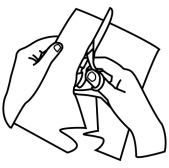 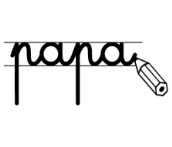 Découpe   les étiquettes et écris la phrase sur ton cahier.Lelaitboitdu chat.neTibilisait.pasliresoeurKablé.TibiliLades’appelleLelaitboitdu chat.neTibilisait.pasliresoeurKablé.TibiliLades’appelle